УКРАЇНА    ЧЕРНІГІВСЬКА МІСЬКА РАДА   Р І Ш Е Н Н ЯПро надання дозволів на розроблення проектів землеустрою щодо відведення земельних ділянок, технічних документацій із землеустрою щодо встановлення (відновлення) меж земельних ділянок в натурі (на місцевості) громадянам для будівництва і обслуговування житлового будинку, господарських будівель і споруд (присадибна ділянка), індивідуального садівництва, будівництва індивідуальних гаражів Розглянувши заяви громадян, пропозиції управління земельних ресурсів міської ради про надання дозволів на розроблення проектів землеустрою щодо відведення земельних ділянок, технічних документацій із землеустрою щодо встановлення (відновлення) меж земельних ділянок в натурі (на місцевості) громадянам для будівництва і обслуговування житлового будинку, господарських будівель і споруд (присадибна ділянка), індивідуального садівництва, будівництва індивідуальних гаражів, керуючись Земельним кодексом України, законами України «Про місцеве самоврядування в Україні», «Про оренду землі», «Про землеустрій», міська рада вирішила:1. Надати дозвіл на розроблення проектів землеустрою щодо відведення земельних ділянок для будівництва і обслуговування житлового будинку, господарських будівель і споруд (присадибна ділянка), громадянам:1.1 Антіповій Людмилі Василівні по провулку Любомира Боднарука,    19-в, орієнтовною площею 0,0345 га.1.2 Рубану Дмитру Андрійовичу по вул. Елеваторній, 49, орієнтовною площею 0,1425 га (на умовах оренди).1.3 Заєць Світлані Ігорівні та Зайцю Юрію Артемовичу по вул. Остапа Вишні, 17, орієнтовною площею 0,0534 га.2. Надати дозвіл на розроблення технічних документацій із землеустрою щодо встановлення (відновлення) меж земельних ділянок в натурі (на місцевості), для будівництва і обслуговування житлового будинку, господарських будівель і споруд (присадибна ділянка), громадянам:2.1 Криворогову Анатолію Гавриловичу по вул. Варзара, 113, орієнтовною площею 0,0620 га.2.2 Басанець Валентині Степанівні по вул. Північній, 39, орієнтовною площею 0,0276 га.2.3 Кирієнко Людмилі Федорівні та Кирієнку Юрію Михайловичу по провулку Музичному, 13, орієнтовною площею 0,0646 га. 2.4 Прокурі Анатолію Савичу по вул. Кривоноса, 13, орієнтовною площею 0,0685 га.2.5 Соляник Марині Анатоліївні по вул. Громової, 19, орієнтовною площею 0,0523 га.2.6 Калапі Валентині Василівні по вул. Любецькій, 54, орієнтовною площею 0,0476 га.3. Надати дозвіл на розроблення проектів землеустрою щодо відведення земельних ділянок для індивідуального садівництва, громадянам - членам садівничого товариства:3.1 «Текстильник»:3.1.1 Степику Евгенію Валентиновичу на земельну ділянку № 403, орієнтовною площею 0,0396 га.3.1.2 Копитьку Геннадію Михайловичу на земельну ділянку № 485, орієнтовною площею 0,0595 га.3.2 «Ветеран»:3.2.1 Алексєєнко Людмилі Іванівні на земельну ділянку № 29, орієнтовною площею 0,0400 га.4. Надати дозвіл на розроблення технічних документацій із землеустрою щодо встановлення меж частин земельних ділянок, на які поширюються права строкових платних сервітутів, для будівництва індивідуальних гаражів (для обслуговування тимчасових металевих гаражів) з подальшим укладанням договорів сервітутів, громадянам:4.1 Божку Степану Миколайовичу у дворі будинку № 146 по вул. Генерала Пухова, орієнтовною площею 0,0019 га.4.2 Парминському Володимиру Миколайовичу по вул. Космонавтів, 26, орієнтовною площею 0,0022 га.5. Враховуючи рішення Чернігівської міської ради від 28 листопада 2014 року «Про надання дозволу на розроблення проекту Детального плану території групи житлових кварталів «Лісковиця», яким встановлено тимчасову заборону по місту Чернігову на надання дозволів громадянам на розроблення проектів землеустрою щодо відведення земельних ділянок (вільних від забудови земель запасу комунальної власності), для будівництва і обслуговування житлового будинку, господарських будівель і споруд (присадибна ділянка) Кезько Владиславу Сергійовичу відмовити у наданні дозволу на розроблення проекту землеустрою щодо відведення земельної ділянки по вул. Танкістів, орієнтовною площею 0,1000 га, для будівництва і обслуговування житлового будинку, господарських будівель і споруд (присадибна ділянка).Міський голова                                                                                В. А. Атрошенко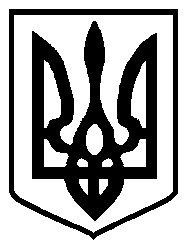 21 грудня 2017 року          м. Чернігів № 26/VII-_16__